Fiche d’inscription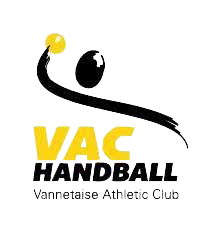 (à retourner au club)Identité du licencié Nom : 						Prénom : Sexe : 	 f	 m				Né(e) le : 	/	/Lieu de Naissance (code postale – ville) : Taille (cm) : Profession : 					Etablissement scolaire & Classe : Coordonnées Téléphone du licencié :					Mail :Adresse :Tél. Resp. Légal 1 : 					Mail :Profession Resp. Légal 1 : 				Tel. Resp. Légal 2 : 					Mail :Profession Resp. Légal 2 :Droit à l’imageJe soussigné(e) : …………………………………………………………………………………………Demeurant : …..……………………………………………………………………………………………… J’autorise les dirigeants de la VAC Handball à utiliser et à diffuser à titre gratuit uniquement sur les supports du club des photographies me représentant ou représentant mon enfant, réalisées dans le cadre de l’activité handball ou pendant les animations organisées au sein du club.				SignatureAutorisation de quitter le lieu de pratique seul Je soussigné(e), …………………………………………………………………………………………, parent ou représentant légal de l’enfant mineur……………………………………………………………… l’autorise à rentrer seul par ses propres moyens après avoir terminé sa pratique au sein du club et dégage toute responsabilité pour l’encadrant en cas de problèmes sur-venants sur le chemin de retour à son domicilene l’autorise pas.Fait à                                                     , le            /            / SignatureDocuments pour l’inscription (en plus du règlement)Création de licenceA insérer sur la plate-forme GestHand, après un retour au club de la fiche d’inscriptionPhoto d’identitéPièce d’identité (carte nationale d’identité – passeport – livret de famille – permis de conduire)Certificat médical, établi après le 01 Juin 2020Autorisation parentale pour les mineursRenouvellement – Mutation A insérer sur la plate-forme GestHand, après un retour au club de la fiche d’inscriptionPhoto d’identité, valable 3 ansCertificat médical, établi après le 01 Juin 2020.Autorisation parentale pour les mineursCotisation annuelle pour la licence Aucune licence ne sera validée sans la réception du règlement : possibilité de régler en 3 fois sans frais, aides CAF, ANCV… Au-delà de 3 séances de découverte, l’activité ne pourra plus être pratiquée sans un retour complet de l’inscription. A partir de la 2ème licence d’un même foyer fiscal, tarifs dégressifs :2ème licence -20% ; 3ème licence -30% ; 4ème licence et plus -40%.Nous contacter La Vannetaise Athlétic Club de Handball	Facebook : Vannes AC HandballCentre Sportif de Kercado			Mail : handballvannesac@gmail.com28, rue Winston Churchill 			Tél : 06.76.19.15.9856000 VANNES					Site : vac-handball.frCréneaux d’entraînement :   Années de NaissanceTarifs Baby handball (2017-2016 - 2015)120 €Ecole de handball (2014 - 2013 - 2012)130 €-11 ans (2011 - 2010)155 €-13 ans (2009 - 2008) & -15 ans (2007 - 2006)160 €-18 ans (2005-2004-2003) & Seniors (2003 et avant)190 €Loisirs, Cours de Remise en forme, Handfit140 €Dirigeants25 €Pratiques non-compétitivesPratiques non-compétitivesPratiques non-compétitivesCatégoriesJour _ HorairesSalleBaby-handball(2017-2016)Samedi _ 9h30-10h30St Exupéry _ rue des Frères LumièresLoisirsJeudi _ 20h-22hSt Exupéry _ rue des Frères LumièresCours de remise en formeLundi _ 19h30-20h30Salle des pompiersHandfitMardi _ 19h30-20h30Collège NDLMPratiques compétitivesPratiques compétitivesPratiques compétitivesPratiques compétitivesCatégoriesCréneau 1Créneau 2Créneau 2Ecole de handball : -7 ans(2015-2014)Mercredi13h30-15h _ St ExupérySamedi 9h30-10h30 _ St ExupérySamedi 9h30-10h30 _ St ExupéryEcole de handball : -9 ans(2013-2012)Mercredi13h30-15h _ St ExupérySamedi10h30-12h _ St ExupérySamedi10h30-12h _ St Exupéry-11 ans Filles – GarçonsMardi17h30-19h _ KerbiquetteMercredi16h30-18h _ KerbiquetteMercredi16h30-18h _ Kerbiquette-13 ans FillesMardi17h30-19h _ KerbiquetteMercredi17h30-19h_Collège NDLMMercredi17h30-19h_Collège NDLM-13 ans GarçonsMercredi 18h-19h30 _ KerbiquetteVendredi17h30-19h _ KerbiquetteVendredi17h30-19h _ Kerbiquette-15 ans FillesMardi17h30-19h_Collège NDLMMercredi17h30-19h_Collège NDLMMercredi17h30-19h_Collège NDLM-15 ans GarçonsLundi17h30-19h _ RichemontJeudi18h-19h30 _ St ExupéryJeudi18h-19h30 _ St Exupéry-18 ans FillesMercredi19h-20h30Collège Notre Dame Le MénimurVendredi19h-20h30 _ Kercado2Vendredi19h-20h30 _ Kercado2-18 ans GarçonsMercredi19h-20h30Collège Notre Dame Le MénimurVendredi20h30-22h _ RichemontVendredi20h30-22h _ RichemontSeniors FillesMercredi19h-20h30Collège Notre Dame Le MénimurVendredi19h-20h30 _ Kercado2Vendredi19h-20h30 _ Kercado2Seniors GarçonsMercredi19h-20h30Collège Notre Dame Le MénimurVendredi20h30-22h _ RichemontVendredi20h30-22h _ Richemont